No. NIPHM/4(11)/Comp. Perp./ICT/2014-15/04			                    Dated:  19.06.2014ToSir/Madam,*(The tender document is also being uploaded on the NIPHM website http://niphm.gov.in and the other prospective bidders can make use of the document down loaded from the website)Sub: - Limited Tender for Procurement of "Printer Cartridges” – reg.* * *National Institute of Plant Health Management (NIPHM) invites ‘Sealed Bids’ under ‘Two Cover System’ from the reputed manufacturers/distributors/authorized dealer/agents for procurement of Printer Cartridges. Detailed terms and conditions and list of items required may be downloaded from the NIPHM website http://niphm.gov.inThe schedule of receipt and opening of quotations is as under:-Last date and time for receipt of bids 			::	14:00 hrs on                   	 4th July, 2014.Date & Time for opening of bids			::	15:00 hrs on              4th July, 2014.Registrar I/cTENDER DOCUMENT FORPROCUREMENT OF PRINTER CARTRIDGESNote: 	 The bidders are requested to sign on all the pages.This tender document can be downloaded from website – http://niphm.gov.in             The tender document is to be put in a cover which should also be sealed & superscribed “TENDER FOR PROCUREMENT OF PRINTER CARTRIDGES”TABLE OF CONTENTSPreamble of Tender National Institute of Plant Health Management, an autonomous Institute under Ministry of Agriculture, Govt. of India is mandated to promote environmentally sustainable Plant Health Management Practices in diverse and changing agro-climatic conditions and provide policy support to Central and State Government on Plant Health Management, Sanitary and Phyto-sanitary issues and emerging bio-security challenges.	The Institute needs to be furnished with Printer Cartridges to carry out the training research activities of NIPHM.  NIPHM invites ‘Sealed Bids’ under ‘two cover system’ from the reputed manufacturers/distributors/authorized dealer/agents for procurement of Printer Cartridges as enclosed at Annexure II.2. 	CHECK LISTBIDDER TO FILL IN THE CHECK LIST GIVEN BELOW(State YES/NO for each item)NOTE: Please ensure all the relevant boxes are marked YES/NO against each column. IMPORTANT NOTE: Tenderers must ensure that all the required documents indicated in the Tender documents are submitted without fail. Tenders received without supporting documents for the various requirements mentioned in the tender document are liable to be rejected at the initial stage itself.3)	SALIENT FEATURES OF THE TENDER4. 	GENERAL INSTRUCTIONS :4.1 The Tenderers are requested to examine the instructions, terms & conditions and specifications given in the Tender. Failure to furnish requisite information in all respects may result in rejection of the bid.  Tenders received after due date and time shall be rejected.Clarifications in the TenderA prospective Tenderer requiring any clarification regarding the Tender may address the Tender Inviting Authority by letter or by Fax upto 48 hrs prior to the last date. NIPHM will respond in writing to any request for clarification in the Tender. The responses to the clarifications will also  be notified on NIPHM’s website http://niphm.gov.in4.3	Amendments to the TenderNIPHM may amend the Tender Conditions up to 2 days prior to the time fixed for receipt of the Tender. Amendment to the tender, in response to clarifications sought by prospective Tenderers, is solely at the discretion of NIPHM. Such amendments will be notified on NIPHM’s website. NIPHM, at its discretion, may or may not extend the due date and time for the submission of bids on account of amendments. Extension of time will be notified on NIPHM’s website.All the Tenderers are advised to periodically browse NIPHM website http://niphm.gov.in for any amendments or corrigenda issued in connection with this Tender. NIPHM will not be responsible for any misinterpretation of the provisions of this tender document on account of the Tenderers’ failure to update the bid documents based on changes announced through the website. 4.4 The tender should be addressed to 			The Registrar,			National Institute of Plant Health Management,			Rajendranagar, HYDERABAD – 500 030. A.P.			Phone No. 24015346/043/374   Tele Fax No. 24015346Email : niphm@nic.in ; registrarniphm@nic.in ;
Website : http://niphm.gov.in 4.4 Any offer made in response to this tender when accepted by NIPHM will constitute a contract between the parties.4.5   The supplier shall not be entitled to any increase in the rates 4.6   The agency shall not transfer or assign sub-contract to any other party.  4.7 Corrections, if any, must be attested. All amounts shall be indicated both in words as well as in figures. Where there is difference between the amount quoted in words and figures, amount quoted in words shall prevail.4.8 The Price should be quoted only in Indian Rupees. 4.9 The tenderer shall also provide CST certificate in case the tenderer claims CST.4.10   Corrupt or Fraudulent Practices: Bidders should observe the highest standard of ethics during the procurement and execution of such contracts.	“Corrupt practice” means the offering, giving, receiving or soliciting of anything of value to influence the action of public official in the procurement process or in contract execution, and	“Fraudulent practice” means a misrepresentation of facts in order to influence a procurement process or the execution of a contract to the detriment of the Purchaser and includes collusive practice among Bidders (prior to or after bid submission) designed to establish bid prices at artificial non-competitive levels and to deprive the Purchaser of the benefits of free and open competition.	NIPHM will reject a proposal for award if it is found that the Bidder recommended for award has engaged in corrupt or fraudulent practices in competing for the contract in question.5) 	ELIGIBILITY CRITERIA:-The Tenderers should meet the following Eligibility Criteria for quoting the tender and the proof for the Eligibility should be provided in the Technical Bid.6. 	SCOPE OF THE WORK:-To supply quality products which substantially match the specifications laid down by NIPHM.  The specifications of Cartridges offered shall be mentioned in the comparative statement vide Annexure – II.Director General, NIPHM reserves the right to reject any or all the quotations received without assigning any reason whatsoever.6.1 	Terms of Supply: The firm should supply the items within 30 days from the date of purchase order.  6.2 	Price Bid Validity:Bids shall remain valid for a period of 90 days after the last date of bid submission.  However, the purchaser reserves the right to seek consent for an extension of the period of validity.6.3 	RATES AND PRICESBidders should quote the rates in the format given in Price Bid - Annexure – III.  Incomplete bids will summarily be rejected.  All corrections and alterations in the entries of tender papers will be signed in full by the Bidder with date.  No erasing or over writings are permissible.  Price quoted shall be full and final. Prices quoted should be for FREE DELIVERY at NIPHM, Hyderabad-500 030.The percentage of sales tax/VAT, surcharge, if applicable and other levies legally leviable and intended to be claimed should be clearly indicated in the tender.   Where this is not done, no claim on these accounts would be admissible later. Sales tax /VAT should be indicated clearly.7. 	SUBMISSION OF TENDER:-Submission of Tender: Two-cover system will be followed: 7.1	General Instructions:The Tender proposes two stage tender systems viz. (1) Technical Bid and (2) Price Bid. The bids should be submitted in two envelopes viz.Envelope-A: Bidder Profile / PART – A (Annexure I)Envelope-B:  Price Bid/Price Bids   / PART – B (Annexure III)Both the covers must be sealed separately and super scribed with Tender number, due date and Name of the Envelope on the respective covers. These two covers should be enclosed in a separate cover and addressed to the Inviting Authority i.e., Registrar, NIPHM, Rajendranagar, Hyderabad – 500 030. 	Details to be furnished in the Envelope-A Technical Bid:Profile of the Company – stating whether the firm is partnership/registered under the Companies Act along with its necessary enclosuresTechnical specification statement – Annexure II.Authorization letter and undertaking (as per Annexures IV and Annexure V) from the Competent Authority of the Company to sign this Tender document.  Documents received without such authorization will not be considered for further processing. This is not applicable if the proprietor signs himself as competent authority.The Tenderers should furnish the location with addresses and license details of the firm.The Tenderers shall furnish as part of the bid, documents establishing the Tenderers eligibility to bid and its qualifications to perform the Contract if their tender is accepted.The documentary evidence of the Tenderer's qualifications shall   be established to the satisfaction of NIPHM. However, the decision of Director General, NIPHM will be final in this regard. 	Signing of BidsIndividual signing the tender or other documents connected with contract must specify whether he signs as:i) A “Sole proprietor” of the concern or constituted attorney of such sole proprietor;ii) A partner of the firm, if it is a partnership firm in which case he must have authority to execute on       behalf of the firm.           iii)Director or a Principal Officer duly authorized by the Board of Directors of the Company, if it is a                Company.The bids shall be typed or written in indelible ink and shall be signed by the Tenderer or a person or persons duly authorised to bind the Tenderer to the Contract. Tenderers are requested to sign each and every page of the tender document including Annexure(s) attached thereto.Any alterations, erasures shall be treated valid only if they are authenticated by full signature by the person or persons authorised to sign the bid. Tender documents should be free from over writing. Details to be furnished in the Envelope-B i.e., Price Bid Prices must be quoted only in the Price Bid Form (Please see the “PART-B- PRICE BID – ANNEXURE III”.  Mode of Submission:Both the Envelopes viz. Envelope-A and Envelope-B must be put in a single cover, sealed and must be super scribed “Tender for supply of Printer Cartridges”.   It shall be addressed to The Registrar, National Institute of Plant Health Management, Rajendranagar, Hyderabad – 500 030. A.P.The Tender may be dropped in the Tender box kept at NIPHM office.Alternatively, the Tenders must reach NIPHM on or before the due date and time by registered post/courier. NIPHM will not be liable or responsible for Postal/Courier delay, if any.The Tenders received after Due Date and Time or Unsealed or incomplete shape or Tenders submitted by Facsimiles (FAX) or by Electronic mail will be summarily rejected.A Tender once submitted shall not be permitted to be altered or amended.7.6	Service of Notice:Any notice hereunder may be served on the Successful Tenderer by Registered Post at his last known address.  Proof of issue of any such notice should be conclusive of the Successful Tenderer having been duly informed.8.   	OPENING OF TENDERS 	Tender Opening:Tenders will be opened at the prescribed date and time in the presence of Tenderers or their representatives who choose to be present. The representatives of Tenderers must bring the authorization letter from the bidding companies for attending the Tender opening. Not more than two representatives for each Tenderer would be allowed to take part during the bid opening process.Envelope-A containing Technical Bid would be opened first. Eligibility Criteria such as pre-qualification conditions will be checked and the supporting documents would be cross checked wherever required.Only the Technical Bid will be opened on the due date. The date, time and venue of opening the Price Bid will be intimated separately. The price bids will be opened at the appointed time in the presence of bidders who choose to be present.Tenders non compliant with any of the tender terms will not be considered for the next stage i.e. for opening of the Price Bid. 9. 	TENDER EVALUATION CRITERIA: The evaluation of Tenders will be done by NIPHM as detailed below:9.1. Technical Bid evaluation:Tenderers will be eligible for further processing only if they fulfill the following criteriaCompliance with the eligibility Criteria.Compliance with Technical and capacity requirements.The literature/pamphlets with specifications of the equipment quoted should be supplied along with the technical bid.A table comparing the NIPHM specification and with that of the firm’s specification and remarks as per the enclosed annexure-II.NIPHM will prepare a list of Tenderers whose bids are substantially responsive with the technical and capacity requirements as given in Tender form.  The Tenderers who do not match eligibility criteria or which do not conform to the Technical Specifications shall be rejected. The Eligible Tenderers alone will be considered for further evaluation. 9.2 	PRICE BID EVALUATION:Opening of Envelope-B Price Bid:Tenderers who are qualified in Technical Bid (Envelope-A) only will be called for Price Bid opening. The technically qualified Tenderers alone will be informed about the date and time of opening of the Price Bid and their Price Bids alone will be opened on the due date and time in the presence of the Tenderers or their authorized representatives who choose to be present.   The contract will be entrusted to the Tenderer, whose bid has been determined as L1.  L1 will be arrived after considering basis price, taxes and other charges, if any.  As items are different, L1 will be arrived for each item separately.  In case the L1 agency who has been awarded the tender fails to execute the contract, NIPHM will have the right to choose L2 and shall recover the excess cost from L1 as penalty for backing out after award of contract. NIPHM further reserves the right to take legal action to get such firms black listed.10. ACCEPTANCE OF TENDERThe final acceptance of the Tender is entirely vested with NIPHM which reserves the right to accept or reject any or all of the Tenders in full or in part. After acceptance of the Tender by NIPHM, the Tenderer shall have no right to withdraw his Tender and Prices payable to the Supplier as stated in the Contract shall be firm and not subject to any adjustment during performance of the Contract.The Tender accepting authority may also reject all the Tenders for reasons such as changes in the scope of work, lack of anticipated financial resources, court orders, accidents or calamities and other unforeseen circumstances. After acceptance of the Tender, NIPHM would issue Letter of Acceptance (LOA)/award the purchase order only to the Successful Tenderer.  NIPHM also reserve the right to issue Purchase Orders to more than one Tenderer under rate contract. The letter of acceptance will include the details along with terms and conditions of the tender.11. 	REJECTION OF TENDER:NIPHM also reserves the right to reject/cancel the tender without assigning any reason thereof.12. 	TERMS OF PAYMENT:	Payment will be released within 15 days after supply of the items and issue of final certificate by the officer to that effect.	The Supplier/firm should submit the invoice in triplicate.  The invoice should contain the Sales tax/VAT registration number and there should not be any overwriting/cuttings/corrections.  An advance stamped receipt should be enclosed along with invoice.******Annexure I13.	Bidder’s Profile- PART-A:- SUPPLY OF PRINTER CARTRIDGES:* Detailed information in the form of printed brochures, catalogue, forms and formats and certificates be annexed.Signature of authorised signatory Name : ______________________Designation ___________________    Seal :       Annexure – II 14.  Technical specifications of Printer Cartridges:Annexure – III 15. 	PRICE BID – PART-BName of the item:    PRINTER CARTRIDGES(As per specifications mentioned at Annexure-II)Note:  1. Items should be delivered and installed at NIPHM.2. Sales tax/VAT should be indicated clearly.3. Prices should be quoted only in Indian rupees.We are herewith undertaking that the details provided above are true and to abide by the terms and conditions contained in the bid document of NIPHM.  Signature of authorised official(With seal and stamp)                                                          Name:                                                        Designation:ANNEXURE –IV16.	FORMAT FOR AUTHORISATION LETTERToThe Registrar,National Institute of Plant Health Management,Rajendranagar,HYDERABAD – 500030.Andhra Pradesh.Sir,	We hereby authorize _____________________ to submit a Bid and subsequently participate and sign the contract submitted against the Ref.: ____________________________________. We hereby accept his decision taken, if any, in this regard.(Signature for and on behalf of the Company)Place:Date :ANNEXURE – VUNDERTAKING1.	I/We undertake that I/We have carefully studied all the terms and conditions and understood the parameters of the proposed supplies of the NIPHM and shall abide by them.2.	I/We also undertake that I/We have understood “Parameters and Technical Specifications for making the supplies” mentioned in Annexure    of the Tender dated _______________ and shall make the supplies strictly as per these “Parameters and Technical Specifications for the supplies”.3.	I/We further undertake that the information given in this tender is true and correct in all respect and we hold the responsibility for the same.Dated at				    (Dated signature of Tenderer with stamp of the firm)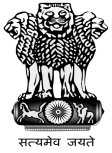          National Institute of Plant Health ManagementDepartment of Agriculture & CooperationMinistry of Agriculture		        Government of India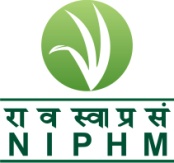 Telephone: 9140-24015374E-mail: niphm@nic.inTele-Fax:  9140-24015346Telephone: 9140-24015374E-mail: niphm@nic.inTele-Fax:  9140-24015346Rajendra Nagar,         Hyderabad – 500 030       http://niphm.gov.in         National Institute of Plant Health ManagementDepartment of Agriculture & CooperationMinistry of AgricultureGovernment of IndiaTelephone: 9140-24015374E-mail: niphm@nic.inTele-Fax:  9140-24015346Telephone: 9140-24015374E-mail: niphm@nic.inTele-Fax:  9140-24015346Rajendra Nagar,       Hyderabad – 500 030     http://niphm.gov.inRajendra Nagar,       Hyderabad – 500 030     http://niphm.gov.inSl. No.DescriptionPage No1Preamble of Tender22Check List33Salient Features of the  Tender44General Instructions 4-55Eligibility Criteria66.Scope of work, Terms of Supply and Price Bid Validity		6-77Submission of Tender7-88Opening of Tenders8-99Tender Evaluation Criteria910Acceptance of Tender9-1011Rejection of Tender 1012Terms of Payment 1013Details of Bidder’s Profile/Part ‘A1114Technical specification– Annexure II 1215Details of Price Bid/Part ‘B’ – Annexure – III1316Format for Authorisation letter  –  Annexure –IVFormat of Under taking – Annexure - V1415Sl. No.DetailsYES/NO1.Whether the Technical Bid (envelope A) and Price Bid (envelop B) are submitted in separate covers and both the covers enclosed in a common envelop.  2.Whether Technical Bid (Envelope A) contains:Pre-Qualification details as laid down in the Tender under Eligibility Criteria. Technical Bid in the original Tender document and other supportive documents including leaflets/pamphlets.Filled up and signed Technical Specification statement viz.,  Annexure ITechnical specification statement –Annexure - IILetter of Authorization for signing the Tender document viz.,  Annexure IV & Under taking as per  Annexure VAudited Annual reports3Whether Envelope-B contains: Filled up and signed Price Bid documents, viz., Annexure III.Tender For Supply of Printer CartridgesTender For Supply of Printer CartridgesTender For Supply of Printer Cartridges1Tender inviting Authority , Designation and AddressThe Registrar,National Institute of Plant Health Management,RajendranagarHYDERABAD – 500 030. A.P.Phone No. 24015346/043/374Telefax No. 24015346Email : niphm@nic.in  ;  registrarniphm@nic.inWebsite : http://niphm.gov.in2a)Name of the WorkSupply of Printer Cartridges 2b)Tender referenceNo. NIPHM/4(11)/Comp. Perp./ICT/2014-15/042c)Place of contractNIPHM, Rajendranagar, Hyderabad – 500 030.  A.P.2d) Contract Period/validity period  of BidsBid prices shall remain valid for the period of 90 days after the last date for bid submission. However, the purchaser reserves the right to seek consent for an extension of the period of validity.   A bid valid for a shorter period shall be rejected by the Purchaser as non-responsive.And the Purchaser reserves the right to increase/decrease the quantity of goods, originally specified in the Schedule of Requirements.3Availability of Tender documents Tender documents can be downloaded from http://niphm.gov.in at free of cost.4Earnest Money Deposit (EMD)Bidders are exempted from Earnest Money Deposit. 5Due Date, Time and Place of Submission of TenderUp to 14.00 hrs  on  04.07.14 at the address mentioned in (1)6Date, Time and Place of  Opening of Bidder’s Profile-Aon  04.07.14 at  15.00 hrs at the address mentioned in (1)7Other important criteria specified by the Tender Inviting Authority:Eligibility Criteria:The firm should have at least 3 years similar work experience as on the last date of the submission of the tender..  The Annual Gross turnover of the manufacturer & bidders should not be less than Rs.15.00 lakhs during last three consecutive years.The firm should be registered under Income Tax Act.The firm should be registered under VAT.Other important criteria specified by the Tender Inviting Authority:Eligibility Criteria:The firm should have at least 3 years similar work experience as on the last date of the submission of the tender..  The Annual Gross turnover of the manufacturer & bidders should not be less than Rs.15.00 lakhs during last three consecutive years.The firm should be registered under Income Tax Act.The firm should be registered under VAT.Sl. NoMinimum Eligibility CriteriaProof to be submitted for fulfilling the EligibilityPage No.  (s)1The Bidder shall be a manufacturer of the  Cartridges or an Authorized Dealer/Agent Registration Certificate of the Company or Dealer/Agent Certificate2The firm should have at least 3 years experience in dealing/supplying such item as on the last date of submission of the tender.  Documents to prove that the company/firm has supplied such items in their business for 3 years.3The Manufacturers / bidders gross annual turnover should be at least  Rs. 15.00 lakhs during last three consecutive yearsIn respect of authorized dealer, the turnover of the manufacturer will be taken into account. Turnover not applicable to registered suppliers with NIPHM/DGS&D/CRIDA-ICAR Units Copy of Annual Accounts duly signed and attested by a Chartered accountant. 4The firm should be income tax assessee at least for a period of three years.Self attested copies of the acknowledgments of Income tax returns and PAN Card of the firm should be enclosed.5The firm should be registered under VAT.Self attested copy of the certificate.6.In case a bidder bids on behalf of more than one Manufacturer for different Cartridges, he should be a Authorized Dealer/Agent for those manufacturers.Dealership/Agent Certificate from each manufacturer.7.Earnest Money DepositBidders are exempted from Earnest Money Deposit.THE FIRMNameRegd. AddressAddress for correspondenceContact Person’si)   Name & Designationii)  Addressiii) Tel. No. Landline  & mobileiv) Email ID2. Type of Firm Sole proprietor/Private Ltd/ Partnership/ co operative / Public Co. (Pl. tick and enclose copy of Memorandum/Articles of Association/ Certificates of Incorporation)3. PAN/GIR NO. (please enclose photocopy)4. Sales Tax/VAT registration No. (please enclose photocopy)5. The annual gross turnover of the firm should be not less than Rs.15,00,000/- during last three consecutive years.2012-132011-122010-11 (Pl. enclose copies of ITR/Audited balance sheet and P&L account etc.)6. Technical specifications supported by printed literature of the manufacturer, giving all the details of conformity and non conformity if any. Additional features if any with support. *S. No.Printer ModelToner ModelQty.1HP LaserJet 301512 A20 Nos.1HP LaserJet 102212 A20 Nos.2HP DeskJet F735 All-in-one703 B / 703 C20 Nos.2Hp DeskJet K209a AIO Printer703 B / 703 C15 Nos.3HP LaserJet P2055 dn05 A04 Nos.4HP LaserJet P301555A08 Nos.5Xerox Work Centre 3220DN106R0148710 Nos.6Ricoh Aficio SP C 222/232, DN colour printerK-SPC310S04 Nos.6Ricoh Aficio SP C 222/232, DN colour printerC-SPC310S02 Nos.6Ricoh Aficio SPS232 SF Colour PrinterM-SPC310S02 Nos.6Ricoh Aficio SPS232 SF Colour PrinterY-SPC310S02 Nos.7Epson LQ-1150Epson LQ1150-II06 Nos.Sl. No.Item DescriptionQuantityPriceRs.Sales Tax/VATTOTAL Amount (Rs.)